THE RESEARCH KEYS TO SUCCESSKeyword SearchingWhat is important to remember when using a search engine? 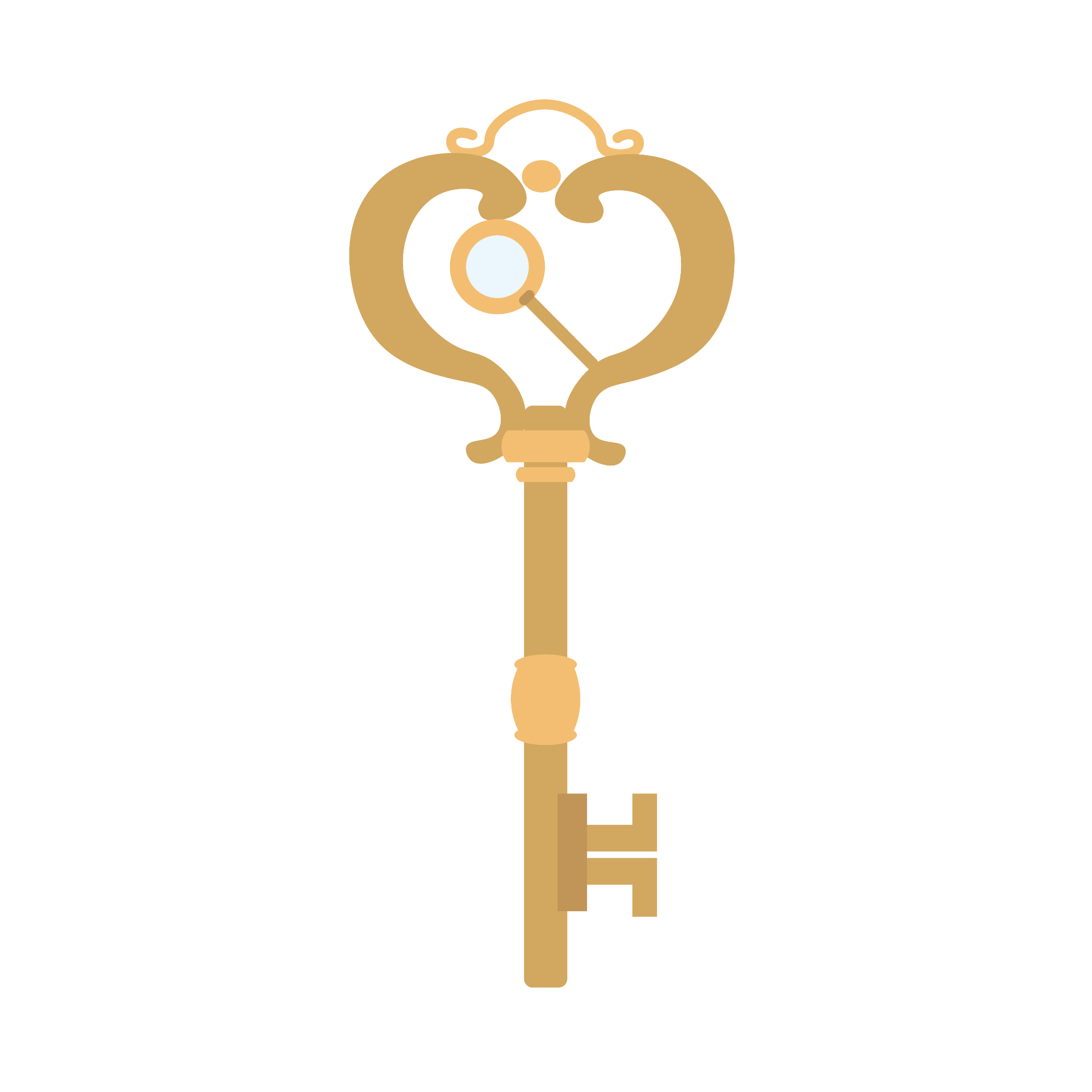 Finding SourcesHow can you determine if a source is reliable?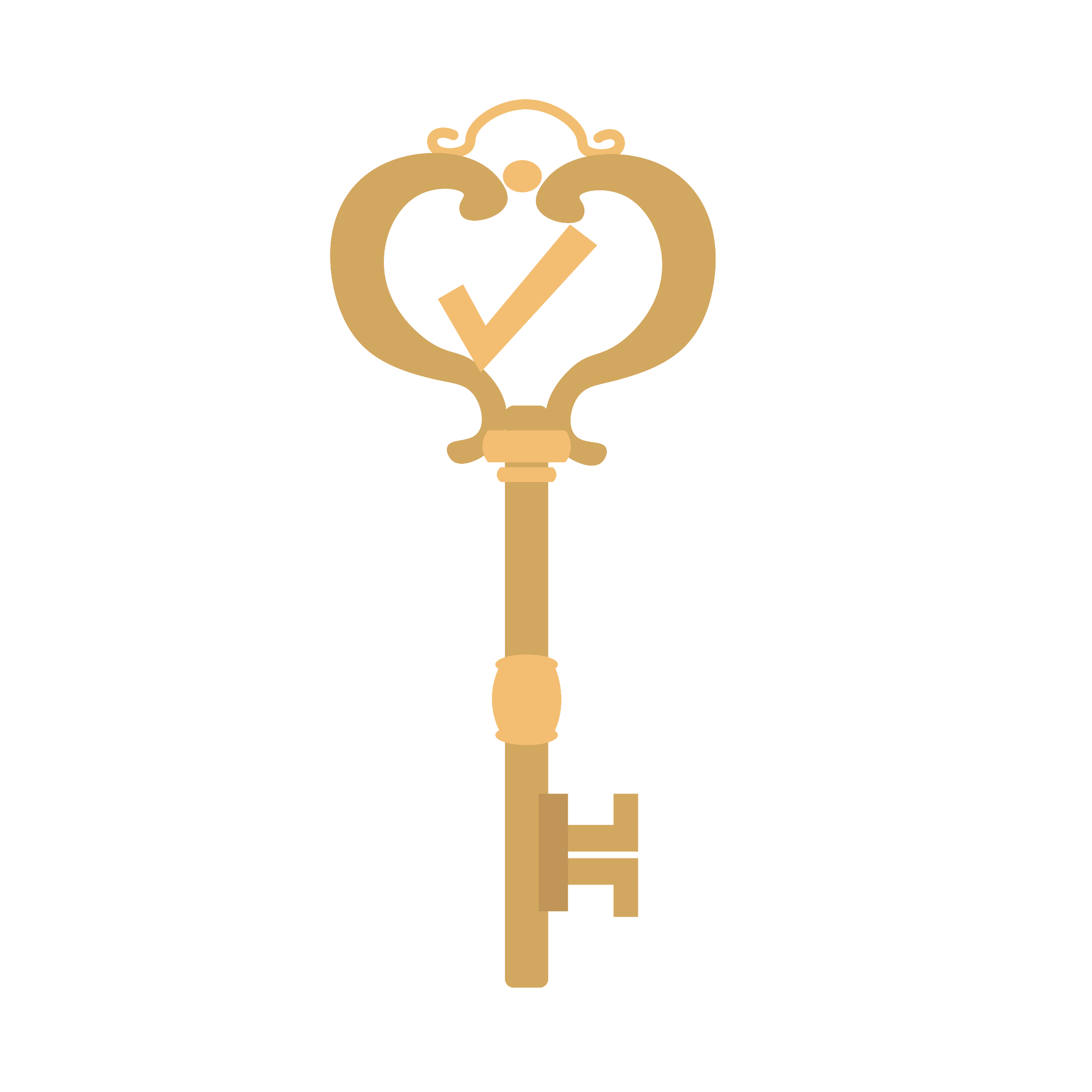 PlagiarismWhy is it important to not plagiarize and how can plagiarism be avoided? 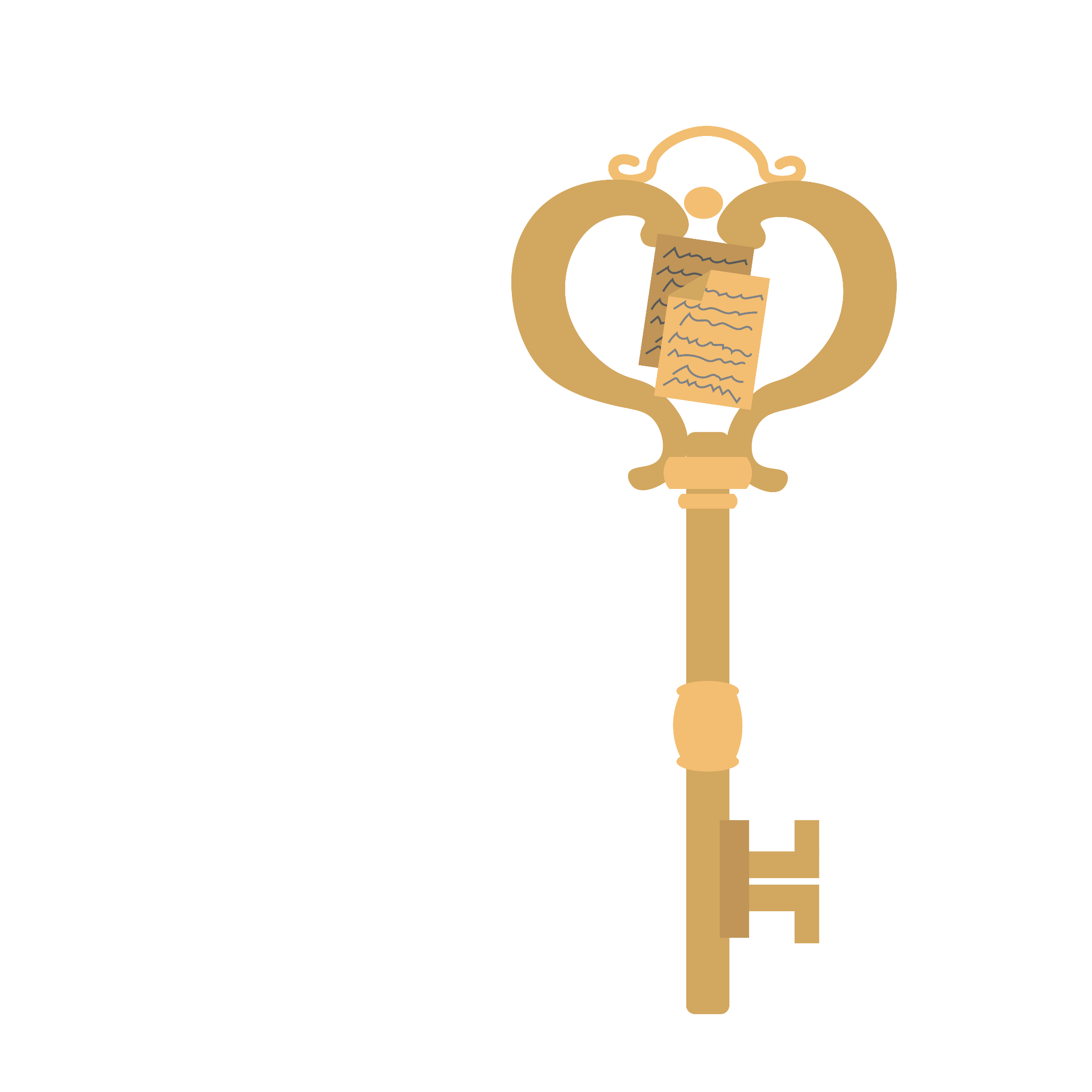 Citing SourcesWhy should sources be cited and what is the proper format to cite? 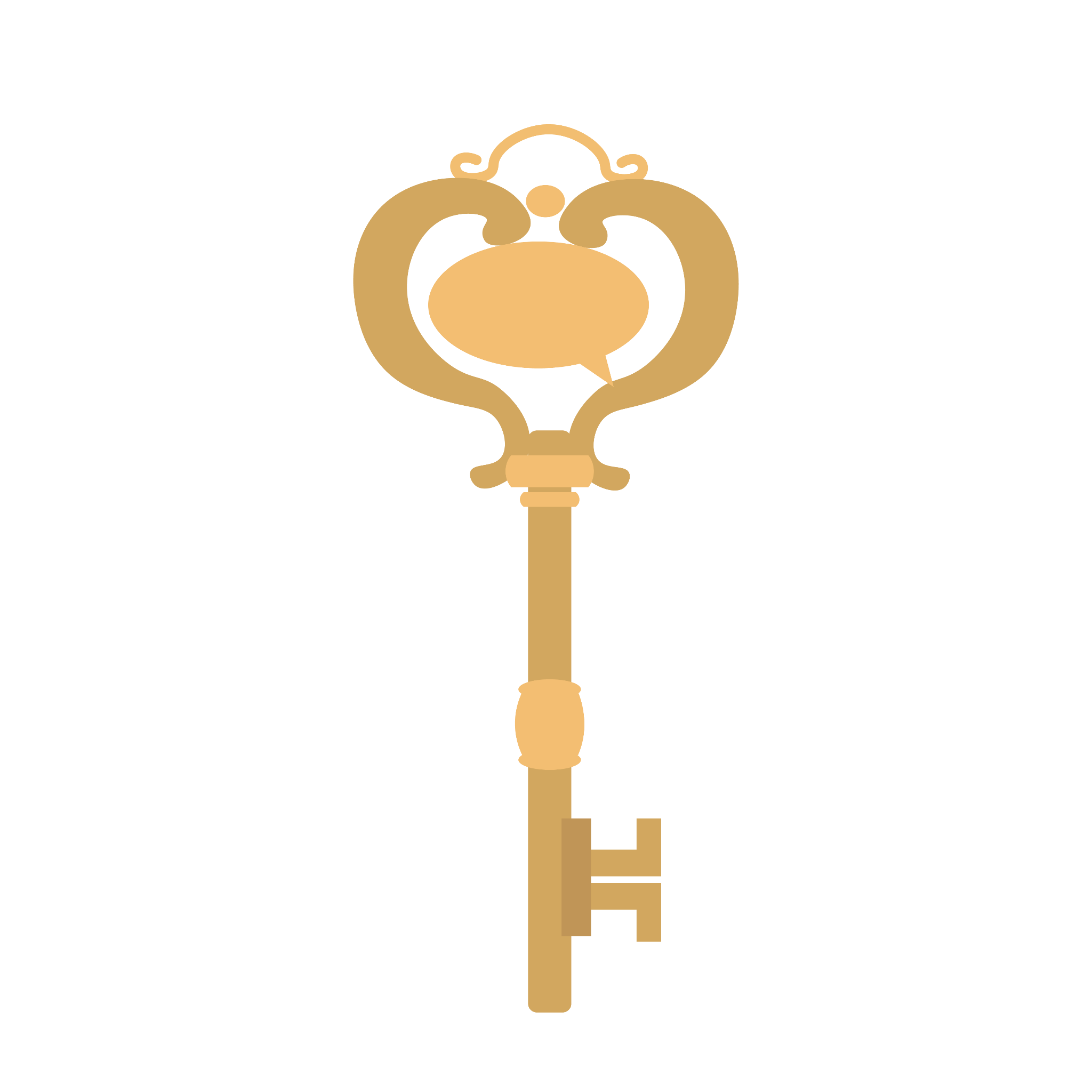 